Electrical Load AnalysisSummary	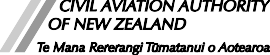 Aircraft DescriptionElectrical Load Analysis ConclusionsELA:Type of Operation:(other) Highest Continuous Lo Battery Endurance on* delete as applicableCertificationForm completed bySignatureLicence/Approval/Authorisation No.Note: Generating Device Rating, is the rating as fitted on the airframe, some aircraft may derate the generating device, refer to aircraft maintenance manual for detailsLoad SheddingForward a duplicate of the completed form to: Aircraft Certification UnitCivil Aviation Authority of New Zealand PO Box 3555Wellington 6140Aircraft ModelRegistration ZK-In addition to the requirements in the Flight Manual and associated supplements the following items are load shed in this ELAIn addition to the requirements in the Flight Manual and associated supplements the following items are load shed in this ELAIn addition to the requirements in the Flight Manual and associated supplements the following items are load shed in this ELASystemCB / SwitchComments